Chapitre 1L’Orient  ancien au IIIème  millénaire av. J.C.Comment se sont organisées les premières sociétés humaines ?I – L’organisation des premiers Etats dans le Croissant FertileEn Mésopotamie, chaque cité a son propre roi (chef religieux, militaire et juge). En Egypte, le pharaon est le maître d’un grand territoire.Ces rois s’entourent de fonctionnaires pour gouverner leur Etat.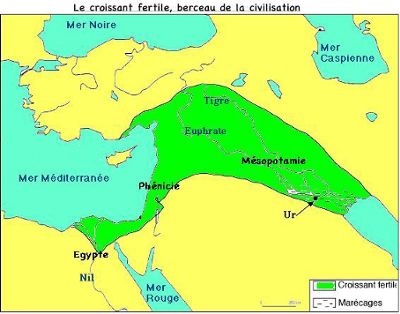 II – Des civilisations urbainesAvec l’invention de l’agriculture  au VIIIème millénaire av. J.C.), les hommes vont se concentrer dans des villages, puis des villes. En Mésopotamie, les villes sont construites entre -4000 et -3000 ans. Les activités des hommes se spécialisent, ce qui entraîne le développement du commerce. 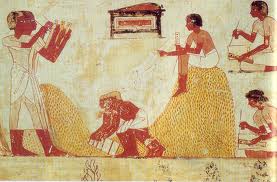 III – L’écriture, un moyen de communication sans précédentAu départ, l’écriture sert surtout à la comptabilité. C’est un aide-mémoire. Les Egyptiens lui donnent un caractère sacré (religion). Elle sert aussi à communiquer.Sa maîtrise devient un instrument de pouvoir pour les rois pharaons. Des spécialistes savent l’utiliser (scribes). 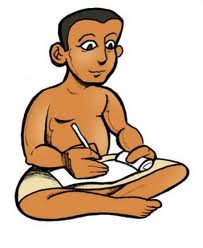 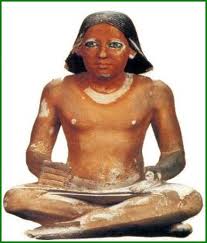 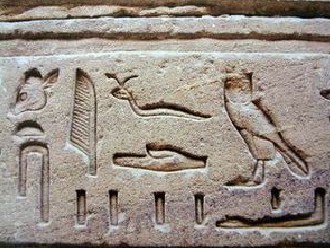 ALPHABET EN HIEROGLYPHES : http://www.eyelid.co.uk/hieroglyphic-typewriter.html 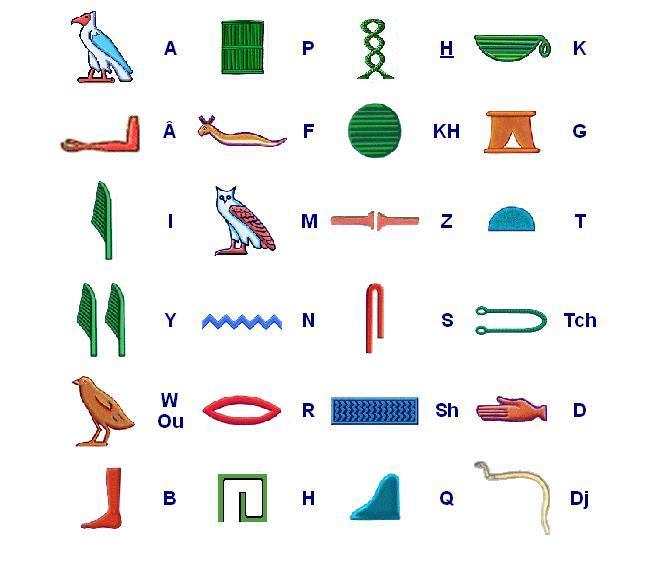 Quels prénoms sont écrits en hiéroglyphes ?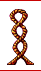 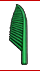 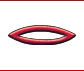 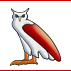 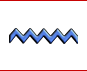 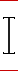 ……………………………………………………………………………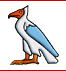 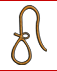 ……………………………………………………………………………